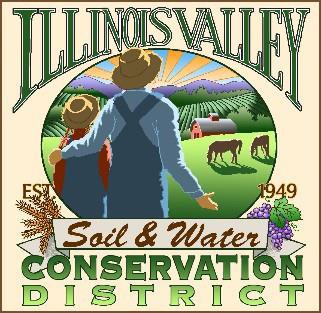 Illinois Valley Soil and Water Conservation District331 E Cottage Park Dr Suite 1B - P.O. Box 352Cave Junction, OR 97523 Phone: 541-592-3731Monthly Board Meeting Agenda March 28, 2024- SWCD Office/ZOOM6:00 PM: Call to Order 6:05 PM: Acceptance of Minutes6:10 PM: Acceptance of Financial Reports6:40 PM: Old Business	Records Retention	Lending and Risk Management6:50 PM: New BusinessIVSWCD 75th Anniversary planningHanby Block Party May 29thAccess to office for WQM leadStrategic Implementation Area for 2025?       7:10 PM: Staff and Partnering Agency ReportsJohn’s reportArlyse’s ReportPartnering Agency Reports7:20 PM Public comments7:30 PM: Adjourn